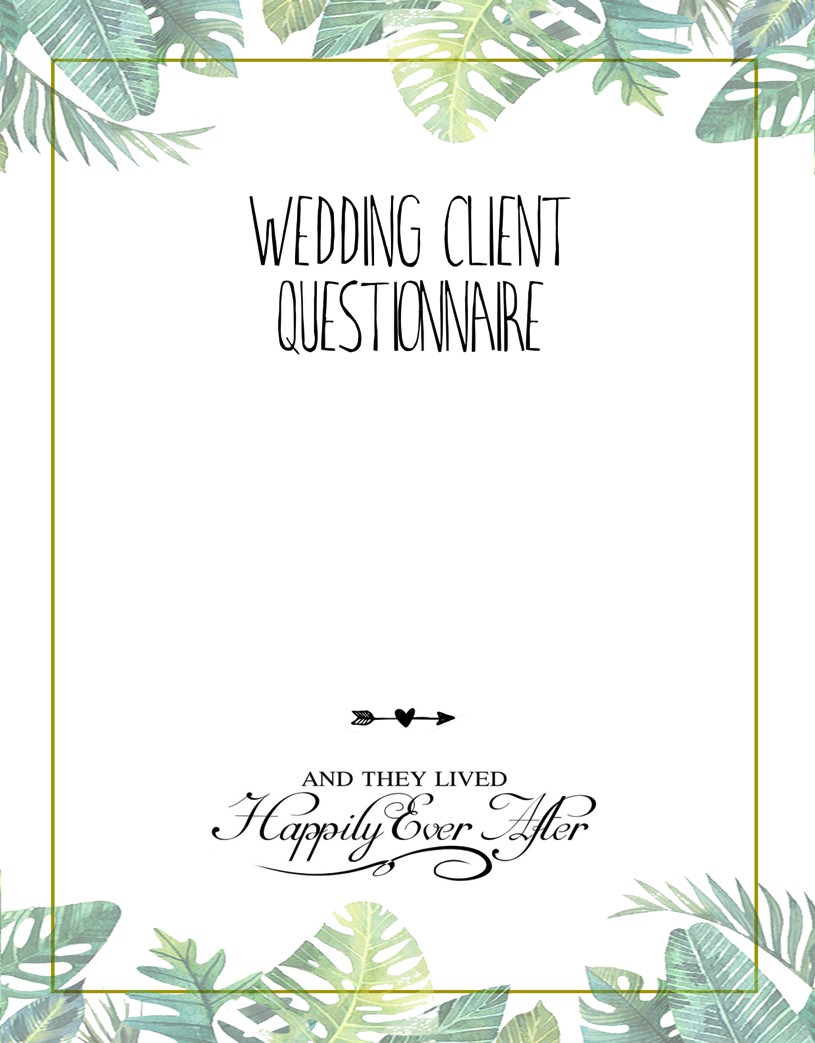 BrideBride’s Name:D.O.B Bride’s Phone Number: Bride’s Email: Skype Address if overseas:Mother of the Bride:Father of the Bride:Maid of Honor:Bridesmaids:Flower Girl (s):Siblings: Where do you come from?Where do your parents come from?Mother: Father:Where were you born?• Who will give you Away?GroomGroom’s Name:D.O.BGroom’s Phone Number:Groom’s Email:Skype Address if overseas:Mother of the Groom:Father of the Groom:Best man:Groom’s Men: Ring Bearer:Siblings:	Where do you come from?Where do your parents come from?Where were you born? • How did you propose?Bride and Groom• What Religion are you? Please specify in detail of wedding traditions and about the style of wedding.• What Passport do you Currently hold?BrideGroom• Do you have any Allergies?• Bride:• Groom:• How long have you been together?• How did you meet? – Please give details• Online dating• Met by Chance• Met at the Gym• Have known each other since childhoodABOUT YOUR WEDDING!• Have you set a wedding date?• Wedding Date: Example – 12 November 2015Have You Chosen a Wedding Venue? If yes Please give details:• What is your Budget: How many guests will attend your Wedding? Do any Guests have disabilities? • Do you desire to make Wedding invitations please attach a design and Example of Desired invitations • Will you be doing your legal Documents in Bali?• What kind of Priest would you like for your ceremony?     Christian    Catholic      Buddhist       HinduWhat would you say is the style of your wedding is?• Contemporary• Theme• Fun• Other/Please Specify –     What will your color Theme be? Please attach a color palette.      Would you like to hire any of the options below?     (Please Highlight in Pink)   • Photographer   • Videographer   • Make Up Artist (Please Copy paste Pictures of make up  inspo   • Hair Stylist (Please copy Paste Pictures of Hair Styles that you like)• Will you have Speeches?  Will you and your Partner Give a Speech?Who will Give Speeches? (Mum, Dad, Bridal party???) Please give details.Ceremony Location?Ceremony Start Time:(as will be on Invitations)Reception Start Time:Reception Location if Different to CeremonyPreparation Room:Please specify what you will need on the day in your RoomBride and Groom Coat Hangers for Dress and wedding AttireExtra MirrorFood and Drinks Mannequin what size How many people are included in your Bridal party? (Not including the bride/groom) – please Give detail and names, photos if Possible, Who will be sitting at the bridal Table? Will you have a Bridal Party Table? Mother of the Bride:Father of the Bride: Mother of the Groom:Father of the Groom:Maid of Honor:Best Man:Grooms men:Bride’s maids: Flower Girl: Ring Bearer:CateringWould you Like Welcome canapés?What Kind of Food would you like to serve?•Indonesian•Balinese •Western •Italian •Indian •BBQPasar Malam/ Night Market kart StyleOtherWe also have Vegan and Gluten Free optionDo any guests Have allergies or dietry requirements. Do you require a children’s menu or Baby Chairs?Will your reception be:• Standing cocktails party• Seated Coursed meal• Buffet • Family Style • Pasar malam/ Food Karts• Coconut Fiesta• Other – please Give details and see our catering menusCake & Cake CuttingWill you be having a Cake? If so please attach Photos of your desired CakeWhat Cake Flavors do you like?Would You Like a Candy/Desserts Buffet/Bar? Please Give Details and Attach photoWe can Book you in for Cake tasting but only if you are Available 5 days prior to the Event.Cake table inspiration? What song will you play at your Cake Cutting Table Setting How would you like the table set ? Free Seated or Seating Plan?Please add photos and details on our Wedding flowers and Décor Worksheet or to this document Round Tables, Long Tables, Picnic Setup??? Please send images for inspirationWedding Gifts and Fans /please ask about wedding souvenir OptionsWould you like candles? Jewels on the tableGlasses  ChampagneWine GlassesWater Goblets Extra Table Décor Charger Plates or white Plates?Table Numbers?Napkin Color? Napkin Style?Gold or Silver Cutlery?Other/Please Specify and Send ExampleBeverages:• Will there be a cocktail hour?• Welcome Drinks?• Do you desire a Champagne Tower?• Will you be serving wine?• What are your Favorite Cocktails? He recommends She RecommendsPlease give details on what kind of cocktails you like .• Please also see our Cocktail Menu and packagesWedding Flowers• Please Attach your Wedding flowers inspiration Photos and names of desired flowers? What is your Wedding Flower Budget?Music & Entertainment• What kind of music Would you Like at your Wedding?• Hip Hop, Rock, 90’s, Latin, Please Specify and Make a list of SongsWalking Down the Aisle Song Bride: Walk Away Song:Processional Music:Cocktail Hours Music: Grand Entrance Song: First Dance Song:Father Daughter Dance: Mother Son Dance: Cake Cutting Music:Would you like any Extra Entertainment?Live Music DJ GamelanBalinese Dancing Fire Dancers FairiesStilt Walkers LED Dancers AngelsLatin DancersMagiciansKids Corner Evening EventsFirst Dance Grand EntranceGarter Toss Bouquet Toss Photo SessionTrash The Dress Sesh Get Away Car SpeechesChampagne TowerWe suggest to make one of your guests the MC for the evening or you can hire one. MC:Please specify any other Events that may happen during the evening that you would need help with. 